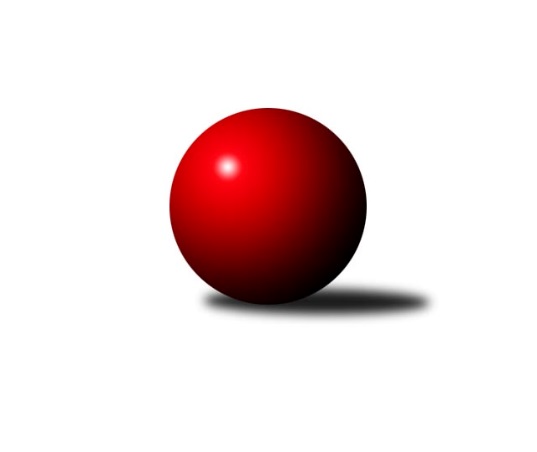 Č.6Ročník 2023/2024	19.5.2024 Jihomoravský KP1 sever 2023/2024Statistika 6. kolaTabulka družstev:		družstvo	záp	výh	rem	proh	skore	sety	průměr	body	plné	dorážka	chyby	1.	KK Moravská Slávia Brno B	6	6	0	0	39.5 : 8.5 	(45.5 : 26.5)	2686	12	1851	836	34	2.	SOS Židenice	6	4	0	2	26.5 : 21.5 	(41.0 : 31.0)	2457	8	1712	745	40.5	3.	KK Réna Ivančice	5	3	1	1	25.0 : 15.0 	(36.0 : 24.0)	2525	7	1748	777	40.8	4.	KK Velen Boskovice	5	3	1	1	24.0 : 16.0 	(37.0 : 23.0)	2534	7	1753	782	38.4	5.	SK Brno Žabovřesky	6	3	1	2	28.0 : 20.0 	(40.0 : 32.0)	2578	7	1784	794	42.7	6.	KK Blansko B	6	3	1	2	26.0 : 22.0 	(33.0 : 39.0)	2556	7	1757	799	40.7	7.	SKK Veverky Brno	6	3	0	3	27.0 : 21.0 	(44.0 : 28.0)	2605	6	1785	819	31.7	8.	KK Moravská Slávia Brno C	6	2	2	2	25.0 : 23.0 	(32.0 : 40.0)	2469	6	1723	746	48.7	9.	KK Moravská Slávia Brno D	6	2	0	4	21.5 : 26.5 	(34.0 : 38.0)	2618	4	1821	797	38.3	10.	TJ Slovan Ivanovice	6	2	0	4	17.0 : 31.0 	(32.0 : 40.0)	2447	4	1724	723	59.2	11.	KK Slovan Rosice C	6	1	0	5	15.0 : 33.0 	(33.5 : 38.5)	2562	2	1788	774	51.5	12.	TJ Sokol Husovice D	6	0	0	6	5.5 : 42.5 	(12.0 : 60.0)	2202	0	1588	614	89Tabulka doma:		družstvo	záp	výh	rem	proh	skore	sety	průměr	body	maximum	minimum	1.	KK Moravská Slávia Brno B	4	4	0	0	25.5 : 6.5 	(29.5 : 18.5)	2652	8	2679	2618	2.	SOS Židenice	3	3	0	0	16.5 : 7.5 	(23.0 : 13.0)	2490	6	2558	2439	3.	SK Brno Žabovřesky	3	2	0	1	17.0 : 7.0 	(23.0 : 13.0)	2517	4	2639	2421	4.	SKK Veverky Brno	4	2	0	2	18.5 : 13.5 	(32.0 : 16.0)	2533	4	2592	2493	5.	KK Réna Ivančice	2	1	1	0	12.0 : 4.0 	(17.0 : 7.0)	2516	3	2553	2478	6.	KK Velen Boskovice	2	1	1	0	11.5 : 4.5 	(19.0 : 5.0)	2375	3	2379	2371	7.	KK Blansko B	3	1	1	1	11.5 : 12.5 	(16.0 : 20.0)	2573	3	2648	2513	8.	KK Moravská Slávia Brno C	2	1	0	1	9.0 : 7.0 	(9.5 : 14.5)	2594	2	2656	2531	9.	KK Moravská Slávia Brno D	3	1	0	2	10.5 : 13.5 	(18.0 : 18.0)	2651	2	2684	2634	10.	KK Slovan Rosice C	3	1	0	2	10.0 : 14.0 	(21.0 : 15.0)	2715	2	2781	2642	11.	TJ Slovan Ivanovice	4	1	0	3	11.5 : 20.5 	(24.0 : 24.0)	2539	2	2589	2485	12.	TJ Sokol Husovice D	2	0	0	2	3.0 : 13.0 	(7.5 : 16.5)	2198	0	2323	2072Tabulka venku:		družstvo	záp	výh	rem	proh	skore	sety	průměr	body	maximum	minimum	1.	KK Moravská Slávia Brno B	2	2	0	0	14.0 : 2.0 	(16.0 : 8.0)	2697	4	2715	2678	2.	KK Blansko B	3	2	0	1	14.5 : 9.5 	(17.0 : 19.0)	2550	4	2566	2529	3.	KK Réna Ivančice	3	2	0	1	13.0 : 11.0 	(19.0 : 17.0)	2530	4	2727	2366	4.	KK Velen Boskovice	3	2	0	1	12.5 : 11.5 	(18.0 : 18.0)	2587	4	2597	2570	5.	KK Moravská Slávia Brno C	4	1	2	1	16.0 : 16.0 	(22.5 : 25.5)	2438	4	2542	2315	6.	SK Brno Žabovřesky	3	1	1	1	11.0 : 13.0 	(17.0 : 19.0)	2598	3	2688	2475	7.	SKK Veverky Brno	2	1	0	1	8.5 : 7.5 	(12.0 : 12.0)	2641	2	2730	2551	8.	TJ Slovan Ivanovice	2	1	0	1	5.5 : 10.5 	(8.0 : 16.0)	2401	2	2536	2265	9.	KK Moravská Slávia Brno D	3	1	0	2	11.0 : 13.0 	(16.0 : 20.0)	2608	2	2650	2531	10.	SOS Židenice	3	1	0	2	10.0 : 14.0 	(18.0 : 18.0)	2449	2	2457	2435	11.	KK Slovan Rosice C	3	0	0	3	5.0 : 19.0 	(12.5 : 23.5)	2485	0	2508	2440	12.	TJ Sokol Husovice D	4	0	0	4	2.5 : 29.5 	(4.5 : 43.5)	2203	0	2448	1979Tabulka podzimní části:		družstvo	záp	výh	rem	proh	skore	sety	průměr	body	doma	venku	1.	KK Moravská Slávia Brno B	6	6	0	0	39.5 : 8.5 	(45.5 : 26.5)	2686	12 	4 	0 	0 	2 	0 	0	2.	SOS Židenice	6	4	0	2	26.5 : 21.5 	(41.0 : 31.0)	2457	8 	3 	0 	0 	1 	0 	2	3.	KK Réna Ivančice	5	3	1	1	25.0 : 15.0 	(36.0 : 24.0)	2525	7 	1 	1 	0 	2 	0 	1	4.	KK Velen Boskovice	5	3	1	1	24.0 : 16.0 	(37.0 : 23.0)	2534	7 	1 	1 	0 	2 	0 	1	5.	SK Brno Žabovřesky	6	3	1	2	28.0 : 20.0 	(40.0 : 32.0)	2578	7 	2 	0 	1 	1 	1 	1	6.	KK Blansko B	6	3	1	2	26.0 : 22.0 	(33.0 : 39.0)	2556	7 	1 	1 	1 	2 	0 	1	7.	SKK Veverky Brno	6	3	0	3	27.0 : 21.0 	(44.0 : 28.0)	2605	6 	2 	0 	2 	1 	0 	1	8.	KK Moravská Slávia Brno C	6	2	2	2	25.0 : 23.0 	(32.0 : 40.0)	2469	6 	1 	0 	1 	1 	2 	1	9.	KK Moravská Slávia Brno D	6	2	0	4	21.5 : 26.5 	(34.0 : 38.0)	2618	4 	1 	0 	2 	1 	0 	2	10.	TJ Slovan Ivanovice	6	2	0	4	17.0 : 31.0 	(32.0 : 40.0)	2447	4 	1 	0 	3 	1 	0 	1	11.	KK Slovan Rosice C	6	1	0	5	15.0 : 33.0 	(33.5 : 38.5)	2562	2 	1 	0 	2 	0 	0 	3	12.	TJ Sokol Husovice D	6	0	0	6	5.5 : 42.5 	(12.0 : 60.0)	2202	0 	0 	0 	2 	0 	0 	4Tabulka jarní části:		družstvo	záp	výh	rem	proh	skore	sety	průměr	body	doma	venku	1.	SKK Veverky Brno	0	0	0	0	0.0 : 0.0 	(0.0 : 0.0)	0	0 	0 	0 	0 	0 	0 	0 	2.	KK Velen Boskovice	0	0	0	0	0.0 : 0.0 	(0.0 : 0.0)	0	0 	0 	0 	0 	0 	0 	0 	3.	SOS Židenice	0	0	0	0	0.0 : 0.0 	(0.0 : 0.0)	0	0 	0 	0 	0 	0 	0 	0 	4.	SK Brno Žabovřesky	0	0	0	0	0.0 : 0.0 	(0.0 : 0.0)	0	0 	0 	0 	0 	0 	0 	0 	5.	TJ Slovan Ivanovice	0	0	0	0	0.0 : 0.0 	(0.0 : 0.0)	0	0 	0 	0 	0 	0 	0 	0 	6.	KK Réna Ivančice	0	0	0	0	0.0 : 0.0 	(0.0 : 0.0)	0	0 	0 	0 	0 	0 	0 	0 	7.	KK Moravská Slávia Brno D	0	0	0	0	0.0 : 0.0 	(0.0 : 0.0)	0	0 	0 	0 	0 	0 	0 	0 	8.	KK Slovan Rosice C	0	0	0	0	0.0 : 0.0 	(0.0 : 0.0)	0	0 	0 	0 	0 	0 	0 	0 	9.	TJ Sokol Husovice D	0	0	0	0	0.0 : 0.0 	(0.0 : 0.0)	0	0 	0 	0 	0 	0 	0 	0 	10.	KK Moravská Slávia Brno B	0	0	0	0	0.0 : 0.0 	(0.0 : 0.0)	0	0 	0 	0 	0 	0 	0 	0 	11.	KK Moravská Slávia Brno C	0	0	0	0	0.0 : 0.0 	(0.0 : 0.0)	0	0 	0 	0 	0 	0 	0 	0 	12.	KK Blansko B	0	0	0	0	0.0 : 0.0 	(0.0 : 0.0)	0	0 	0 	0 	0 	0 	0 	0 Zisk bodů pro družstvo:		jméno hráče	družstvo	body	zápasy	v %	dílčí body	sety	v %	1.	Veronika Semmler 	KK Moravská Slávia Brno B 	6	/	6	(100%)	10	/	12	(83%)	2.	Tomáš Rak 	SKK Veverky Brno 	5	/	5	(100%)	9	/	10	(90%)	3.	Ilona Olšáková 	KK Moravská Slávia Brno B 	5	/	5	(100%)	8.5	/	10	(85%)	4.	Petra Jeřábková 	KK Moravská Slávia Brno C 	5	/	5	(100%)	8	/	10	(80%)	5.	Petr Kouřil 	SK Brno Žabovřesky  	5	/	5	(100%)	7	/	10	(70%)	6.	Ladislav Novotný 	KK Blansko B 	5	/	5	(100%)	7	/	10	(70%)	7.	František Kramář 	KK Moravská Slávia Brno D 	5	/	6	(83%)	9	/	12	(75%)	8.	Ivo Hostinský 	KK Moravská Slávia Brno B 	5	/	6	(83%)	7.5	/	12	(63%)	9.	Milan Hepnárek 	SK Brno Žabovřesky  	5	/	6	(83%)	7	/	12	(58%)	10.	Ondřej Němec 	KK Moravská Slávia Brno B 	4.5	/	6	(75%)	8	/	12	(67%)	11.	Tomáš Čech 	KK Réna Ivančice  	4	/	5	(80%)	8	/	10	(80%)	12.	Pavel Pokorný 	TJ Slovan Ivanovice  	4	/	5	(80%)	8	/	10	(80%)	13.	Richard Coufal 	SK Brno Žabovřesky  	4	/	6	(67%)	10	/	12	(83%)	14.	Petr Woller 	SOS Židenice 	4	/	6	(67%)	9	/	12	(75%)	15.	Josef Kotlán 	KK Blansko B 	4	/	6	(67%)	8	/	12	(67%)	16.	František Kellner 	KK Moravská Slávia Brno D 	4	/	6	(67%)	8	/	12	(67%)	17.	Filip Žažo 	KK Moravská Slávia Brno C 	4	/	6	(67%)	6	/	12	(50%)	18.	Martina Prachařová 	KK Moravská Slávia Brno C 	4	/	6	(67%)	5	/	12	(42%)	19.	Petr Žažo 	KK Moravská Slávia Brno C 	4	/	6	(67%)	5	/	12	(42%)	20.	Vít Janáček 	KK Blansko B 	3.5	/	5	(70%)	4	/	10	(40%)	21.	Ladislav Majer 	SOS Židenice 	3.5	/	6	(58%)	7	/	12	(58%)	22.	Petr Večeřa 	SKK Veverky Brno 	3.5	/	6	(58%)	7	/	12	(58%)	23.	Tomáš Řihánek 	KK Réna Ivančice  	3	/	3	(100%)	6	/	6	(100%)	24.	Pavel Harenčák 	KK Réna Ivančice  	3	/	3	(100%)	5	/	6	(83%)	25.	Michal Švéda 	KK Velen Boskovice  	3	/	4	(75%)	7	/	8	(88%)	26.	Jana Fialová 	KK Velen Boskovice  	3	/	4	(75%)	6	/	8	(75%)	27.	Petr Mecerod 	KK Slovan Rosice C 	3	/	4	(75%)	5.5	/	8	(69%)	28.	Vladimír Vondráček 	SK Brno Žabovřesky  	3	/	4	(75%)	5	/	8	(63%)	29.	Soňa Lahodová 	SOS Židenice 	3	/	5	(60%)	7	/	10	(70%)	30.	Jana Pavlů 	SKK Veverky Brno 	3	/	5	(60%)	7	/	10	(70%)	31.	Jiří Krev 	SOS Židenice 	3	/	5	(60%)	7	/	10	(70%)	32.	Alfréd Peřina 	KK Slovan Rosice C 	3	/	5	(60%)	5.5	/	10	(55%)	33.	Pavlína Březinová 	KK Moravská Slávia Brno C 	3	/	5	(60%)	5	/	10	(50%)	34.	Roman Janderka 	KK Moravská Slávia Brno D 	3	/	5	(60%)	5	/	10	(50%)	35.	Oldřich Šikula 	SK Brno Žabovřesky  	3	/	6	(50%)	7	/	12	(58%)	36.	Pavel Mecerod 	KK Slovan Rosice C 	3	/	6	(50%)	6.5	/	12	(54%)	37.	Lubomír Böhm 	SKK Veverky Brno 	3	/	6	(50%)	6	/	12	(50%)	38.	Petr Lang 	KK Moravská Slávia Brno B 	3	/	6	(50%)	5.5	/	12	(46%)	39.	Petr Papoušek 	KK Velen Boskovice  	2.5	/	3	(83%)	5	/	6	(83%)	40.	Martin Zubatý 	SKK Veverky Brno 	2.5	/	3	(83%)	4.5	/	6	(75%)	41.	Eduard Kremláček 	KK Réna Ivančice  	2.5	/	4	(63%)	5	/	8	(63%)	42.	Miroslav Flek 	KK Blansko B 	2.5	/	5	(50%)	5	/	10	(50%)	43.	Zdeněk Čepička 	TJ Slovan Ivanovice  	2.5	/	6	(42%)	7	/	12	(58%)	44.	Robert Pacal 	TJ Sokol Husovice D 	2.5	/	6	(42%)	6.5	/	12	(54%)	45.	Petr Pokorný 	TJ Slovan Ivanovice  	2	/	3	(67%)	4	/	6	(67%)	46.	Jaroslav Mošať 	KK Réna Ivančice  	2	/	3	(67%)	4	/	6	(67%)	47.	Markéta Smolková 	TJ Sokol Husovice D 	2	/	3	(67%)	2.5	/	6	(42%)	48.	František Ševčík 	KK Velen Boskovice  	2	/	4	(50%)	5.5	/	8	(69%)	49.	Petr Ševčík 	KK Velen Boskovice  	2	/	4	(50%)	5	/	8	(63%)	50.	Ivana Majerová 	SOS Židenice 	2	/	4	(50%)	4	/	8	(50%)	51.	Stanislav Beran 	SKK Veverky Brno 	2	/	5	(40%)	5.5	/	10	(55%)	52.	Radek Hnilička 	SKK Veverky Brno 	2	/	5	(40%)	5	/	10	(50%)	53.	Karel Kolařík 	KK Blansko B 	2	/	5	(40%)	5	/	10	(50%)	54.	Magda Winterová 	KK Slovan Rosice C 	2	/	5	(40%)	5	/	10	(50%)	55.	Petr Vaňura 	KK Slovan Rosice C 	2	/	5	(40%)	5	/	10	(50%)	56.	Dalibor Lang 	KK Moravská Slávia Brno B 	2	/	5	(40%)	4	/	10	(40%)	57.	Tereza Nová 	KK Moravská Slávia Brno D 	2	/	5	(40%)	3	/	10	(30%)	58.	Bohuslav Orálek 	TJ Slovan Ivanovice  	2	/	6	(33%)	6	/	12	(50%)	59.	Jiří Kraus 	KK Moravská Slávia Brno D 	1.5	/	4	(38%)	3	/	8	(38%)	60.	Petr Michálek 	KK Velen Boskovice  	1.5	/	4	(38%)	3	/	8	(38%)	61.	Štěpán Večerka 	KK Moravská Slávia Brno B 	1	/	1	(100%)	1	/	2	(50%)	62.	Jiří Kisling 	KK Moravská Slávia Brno D 	1	/	2	(50%)	3	/	4	(75%)	63.	Antonín Pitner 	KK Velen Boskovice  	1	/	2	(50%)	2	/	4	(50%)	64.	Karel Šustek 	KK Réna Ivančice  	1	/	2	(50%)	2	/	4	(50%)	65.	Zdeněk Kouřil 	SK Brno Žabovřesky  	1	/	2	(50%)	1	/	4	(25%)	66.	Jan Bernatík 	KK Moravská Slávia Brno D 	1	/	2	(50%)	1	/	4	(25%)	67.	Věra Matevová 	SOS Židenice 	1	/	3	(33%)	2	/	6	(33%)	68.	Martin Sedlák 	TJ Sokol Husovice D 	1	/	3	(33%)	2	/	6	(33%)	69.	Tomáš Sychra 	KK Velen Boskovice  	1	/	4	(25%)	3.5	/	8	(44%)	70.	Pavel Suchan 	SOS Židenice 	1	/	4	(25%)	3	/	8	(38%)	71.	Luděk Kolář 	KK Réna Ivančice  	1	/	4	(25%)	3	/	8	(38%)	72.	Radka Šindelářová 	KK Moravská Slávia Brno D 	1	/	4	(25%)	3	/	8	(38%)	73.	Pavel Lasovský ml.	TJ Slovan Ivanovice  	1	/	4	(25%)	2	/	8	(25%)	74.	Jan Kučera 	TJ Slovan Ivanovice  	1	/	5	(20%)	3	/	10	(30%)	75.	Zdeněk Ondráček 	KK Moravská Slávia Brno C 	1	/	5	(20%)	2	/	10	(20%)	76.	Eduard Ostřížek 	SK Brno Žabovřesky  	1	/	6	(17%)	2	/	12	(17%)	77.	Tomáš Buršík 	KK Réna Ivančice  	0.5	/	4	(13%)	2	/	8	(25%)	78.	Radim Pytela 	TJ Slovan Ivanovice  	0.5	/	6	(8%)	2	/	12	(17%)	79.	Radim Jelínek 	SK Brno Žabovřesky  	0	/	1	(0%)	1	/	2	(50%)	80.	Renata Binková 	SOS Židenice 	0	/	1	(0%)	0	/	2	(0%)	81.	Milan Svobodník 	TJ Slovan Ivanovice  	0	/	1	(0%)	0	/	2	(0%)	82.	Jaromíra Čáslavská 	SKK Veverky Brno 	0	/	1	(0%)	0	/	2	(0%)	83.	Zdeněk Žižlavský 	KK Moravská Slávia Brno C 	0	/	2	(0%)	1	/	4	(25%)	84.	Alena Bružová 	KK Slovan Rosice C 	0	/	3	(0%)	2	/	6	(33%)	85.	Karel Gabrhel 	TJ Sokol Husovice D 	0	/	3	(0%)	1	/	6	(17%)	86.	Milan Čech 	KK Slovan Rosice C 	0	/	3	(0%)	1	/	6	(17%)	87.	Michaela Šimková 	KK Moravská Slávia Brno D 	0	/	3	(0%)	0	/	6	(0%)	88.	Jakub Rauschgold 	TJ Sokol Husovice D 	0	/	3	(0%)	0	/	6	(0%)	89.	Klaudie Kittlerová 	TJ Sokol Husovice D 	0	/	3	(0%)	0	/	6	(0%)	90.	Martin Cihlář 	KK Blansko B 	0	/	4	(0%)	3	/	8	(38%)	91.	Kristyna Piternová 	TJ Sokol Husovice D 	0	/	4	(0%)	0	/	8	(0%)	92.	Jan Kotouč 	KK Blansko B 	0	/	4	(0%)	0	/	8	(0%)	93.	Jiří Vítek 	TJ Sokol Husovice D 	0	/	4	(0%)	0	/	8	(0%)	94.	Roman Rychtárik 	KK Slovan Rosice C 	0	/	5	(0%)	3	/	10	(30%)	95.	Tomáš Hudec 	TJ Sokol Husovice D 	0	/	6	(0%)	0	/	12	(0%)Průměry na kuželnách:		kuželna	průměr	plné	dorážka	chyby	výkon na hráče	1.	KK Slovan Rosice, 1-4	2668	1865	803	56.2	(444.8)	2.	KK MS Brno, 1-4	2614	1807	807	38.3	(435.7)	3.	KK Vyškov, 1-4	2578	1791	786	49.9	(429.7)	4.	KK Blansko, 1-6	2573	1780	793	48.5	(428.9)	5.	Brno Veveří, 1-2	2500	1719	780	33.9	(416.7)	6.	Žabovřesky, 1-2	2466	1712	754	43.8	(411.0)	7.	KK Réna Ivančice, 1-2	2413	1686	727	54.3	(402.3)	8.	Boskovice, 1-2	2378	1667	711	54.7	(396.4)	9.	TJ Sokol Brno IV, 1-4	2317	1650	667	70.0	(386.3)Nejlepší výkony na kuželnách:KK Slovan Rosice, 1-4KK Slovan Rosice C	2781	1. kolo	Petr Mecerod 	KK Slovan Rosice C	497	1. koloSKK Veverky Brno	2730	5. kolo	Pavel Mecerod 	KK Slovan Rosice C	490	5. koloKK Slovan Rosice C	2723	5. kolo	Pavel Mecerod 	KK Slovan Rosice C	477	3. koloSK Brno Žabovřesky 	2688	3. kolo	Alfréd Peřina 	KK Slovan Rosice C	475	1. koloKK Slovan Rosice C	2642	3. kolo	Jana Pavlů 	SKK Veverky Brno	471	5. koloTJ Sokol Husovice D	2448	1. kolo	Robert Pacal 	TJ Sokol Husovice D	470	1. kolo		. kolo	Lubomír Böhm 	SKK Veverky Brno	469	5. kolo		. kolo	Magda Winterová 	KK Slovan Rosice C	468	1. kolo		. kolo	Milan Hepnárek 	SK Brno Žabovřesky 	466	3. kolo		. kolo	Petr Vaňura 	KK Slovan Rosice C	466	5. koloKK MS Brno, 1-4KK Réna Ivančice 	2727	6. kolo	Ondřej Němec 	KK Moravská Slávia Brno B	501	2. koloKK Moravská Slávia Brno D	2684	4. kolo	Ondřej Němec 	KK Moravská Slávia Brno B	486	1. koloKK Moravská Slávia Brno B	2679	6. kolo	Jaroslav Mošať 	KK Réna Ivančice 	482	6. koloKK Moravská Slávia Brno B	2679	1. kolo	Martina Prachařová 	KK Moravská Slávia Brno C	481	4. koloKK Moravská Slávia Brno B	2678	2. kolo	Oldřich Šikula 	SK Brno Žabovřesky 	480	1. koloKK Réna Ivančice 	2661	4. kolo	František Kramář 	KK Moravská Slávia Brno D	476	4. koloKK Moravská Slávia Brno C	2656	4. kolo	Tomáš Čech 	KK Réna Ivančice 	476	6. koloKK Moravská Slávia Brno D	2634	6. kolo	Ilona Olšáková 	KK Moravská Slávia Brno B	474	5. koloKK Moravská Slávia Brno D	2634	2. kolo	František Kellner 	KK Moravská Slávia Brno D	474	4. koloKK Moravská Slávia Brno B	2632	3. kolo	Jan Bernatík 	KK Moravská Slávia Brno B	470	6. koloKK Vyškov, 1-4KK Moravská Slávia Brno B	2715	4. kolo	Ondřej Němec 	KK Moravská Slávia Brno B	488	4. koloKK Moravská Slávia Brno D	2650	1. kolo	Bohuslav Orálek 	TJ Slovan Ivanovice 	479	6. koloKK Velen Boskovice 	2597	3. kolo	František Kellner 	KK Moravská Slávia Brno D	474	1. koloTJ Slovan Ivanovice 	2589	6. kolo	Pavel Pokorný 	TJ Slovan Ivanovice 	473	6. koloTJ Slovan Ivanovice 	2560	3. kolo	Petr Michálek 	KK Velen Boskovice 	472	3. koloTJ Slovan Ivanovice 	2520	1. kolo	Jana Fialová 	KK Velen Boskovice 	467	3. koloKK Slovan Rosice C	2508	6. kolo	Ilona Olšáková 	KK Moravská Slávia Brno B	464	4. koloTJ Slovan Ivanovice 	2485	4. kolo	Dalibor Lang 	KK Moravská Slávia Brno B	462	4. kolo		. kolo	František Kramář 	KK Moravská Slávia Brno D	460	1. kolo		. kolo	Bohuslav Orálek 	TJ Slovan Ivanovice 	457	3. koloKK Blansko, 1-6KK Blansko B	2648	3. kolo	Josef Kotlán 	KK Blansko B	484	3. koloKK Moravská Slávia Brno D	2642	3. kolo	Ladislav Novotný 	KK Blansko B	481	3. koloKK Blansko B	2559	1. kolo	Miroslav Flek 	KK Blansko B	472	3. koloKK Moravská Slávia Brno C	2542	1. kolo	Petr Pokorný 	TJ Slovan Ivanovice 	469	5. koloTJ Slovan Ivanovice 	2536	5. kolo	Tereza Nová 	KK Moravská Slávia Brno D	462	3. koloKK Blansko B	2513	5. kolo	Jiří Kraus 	KK Moravská Slávia Brno D	454	3. kolo		. kolo	Petra Jeřábková 	KK Moravská Slávia Brno C	453	1. kolo		. kolo	Josef Kotlán 	KK Blansko B	453	1. kolo		. kolo	Ladislav Novotný 	KK Blansko B	451	5. kolo		. kolo	Bohuslav Orálek 	TJ Slovan Ivanovice 	449	5. koloBrno Veveří, 1-2KK Velen Boskovice 	2595	1. kolo	Radek Hnilička 	SKK Veverky Brno	460	6. koloSKK Veverky Brno	2592	6. kolo	Miroslav Flek 	KK Blansko B	455	4. koloKK Blansko B	2555	4. kolo	Petr Večeřa 	SKK Veverky Brno	455	4. koloSKK Veverky Brno	2533	4. kolo	Tomáš Rak 	SKK Veverky Brno	453	4. koloSKK Veverky Brno	2512	1. kolo	Tomáš Rak 	SKK Veverky Brno	451	1. koloSKK Veverky Brno	2493	2. kolo	Petr Papoušek 	KK Velen Boskovice 	446	1. koloSOS Židenice	2455	6. kolo	Petr Ševčík 	KK Velen Boskovice 	444	1. koloTJ Slovan Ivanovice 	2265	2. kolo	Vít Janáček 	KK Blansko B	441	4. kolo		. kolo	Jana Fialová 	KK Velen Boskovice 	441	1. kolo		. kolo	Petr Večeřa 	SKK Veverky Brno	441	2. koloŽabovřesky, 1-2SK Brno Žabovřesky 	2639	6. kolo	Soňa Lahodová 	SOS Židenice	465	5. koloSOS Židenice	2558	5. kolo	Ladislav Majer 	SOS Židenice	463	5. koloKK Moravská Slávia Brno D	2531	5. kolo	Richard Coufal 	SK Brno Žabovřesky 	462	6. koloKK Blansko B	2529	2. kolo	Petr Kouřil 	SK Brno Žabovřesky 	460	6. koloSK Brno Žabovřesky 	2492	4. kolo	Milan Hepnárek 	SK Brno Žabovřesky 	456	6. koloSOS Židenice	2473	3. kolo	Petr Woller 	SOS Židenice	453	1. koloSOS Židenice	2457	4. kolo	Milan Hepnárek 	SK Brno Žabovřesky 	449	4. koloKK Moravská Slávia Brno C	2453	3. kolo	Soňa Lahodová 	SOS Židenice	448	3. koloSOS Židenice	2439	1. kolo	Jiří Krev 	SOS Židenice	446	5. koloSK Brno Žabovřesky 	2421	2. kolo	Petra Jeřábková 	KK Moravská Slávia Brno C	444	3. koloKK Réna Ivančice, 1-2KK Réna Ivančice 	2553	3. kolo	Pavel Harenčák 	KK Réna Ivančice 	453	3. koloKK Réna Ivančice 	2478	5. kolo	Milan Hepnárek 	SK Brno Žabovřesky 	443	5. koloSK Brno Žabovřesky 	2475	5. kolo	Jaroslav Mošať 	KK Réna Ivančice 	441	5. koloTJ Sokol Husovice D	2149	3. kolo	Tomáš Čech 	KK Réna Ivančice 	440	3. kolo		. kolo	Richard Coufal 	SK Brno Žabovřesky 	437	5. kolo		. kolo	Vladimír Vondráček 	SK Brno Žabovřesky 	435	5. kolo		. kolo	Tomáš Čech 	KK Réna Ivančice 	429	5. kolo		. kolo	Petr Kouřil 	SK Brno Žabovřesky 	428	5. kolo		. kolo	Eduard Kremláček 	KK Réna Ivančice 	423	3. kolo		. kolo	Pavel Harenčák 	KK Réna Ivančice 	421	5. koloBoskovice, 1-2KK Réna Ivančice 	2652	2. kolo	Jaroslav Mošať 	KK Réna Ivančice 	479	2. koloKK Velen Boskovice 	2576	2. kolo	Tomáš Buršík 	KK Réna Ivančice 	467	2. koloKK Velen Boskovice 	2379	6. kolo	Michal Švéda 	KK Velen Boskovice 	464	2. koloKK Velen Boskovice 	2371	4. kolo	Petr Papoušek 	KK Velen Boskovice 	448	2. koloKK Moravská Slávia Brno C	2315	6. kolo	Eduard Kremláček 	KK Réna Ivančice 	442	2. koloTJ Sokol Husovice D	1979	4. kolo	Tomáš Sychra 	KK Velen Boskovice 	439	2. kolo		. kolo	Pavel Harenčák 	KK Réna Ivančice 	436	2. kolo		. kolo	Petr Michálek 	KK Velen Boskovice 	432	2. kolo		. kolo	Antonín Pitner 	KK Velen Boskovice 	428	2. kolo		. kolo	Tomáš Čech 	KK Réna Ivančice 	426	2. koloTJ Sokol Brno IV, 1-4KK Moravská Slávia Brno C	2440	5. kolo	Robert Pacal 	TJ Sokol Husovice D	463	5. koloSOS Židenice	2435	2. kolo	Petr Žažo 	KK Moravská Slávia Brno C	432	5. koloTJ Sokol Husovice D	2323	5. kolo	Jiří Krev 	SOS Židenice	428	2. koloTJ Sokol Husovice D	2072	2. kolo	Petr Woller 	SOS Židenice	421	2. kolo		. kolo	Martina Prachařová 	KK Moravská Slávia Brno C	421	5. kolo		. kolo	Ladislav Majer 	SOS Židenice	416	2. kolo		. kolo	Martin Sedlák 	TJ Sokol Husovice D	415	5. kolo		. kolo	Pavlína Březinová 	KK Moravská Slávia Brno C	412	5. kolo		. kolo	Ivana Majerová 	SOS Židenice	412	2. kolo		. kolo	Robert Pacal 	TJ Sokol Husovice D	409	2. koloČetnost výsledků:	8.0 : 0.0	3x	7.5 : 0.5	1x	7.0 : 1.0	5x	6.0 : 2.0	5x	5.5 : 2.5	2x	5.0 : 3.0	2x	4.0 : 4.0	3x	3.0 : 5.0	2x	2.5 : 5.5	3x	2.0 : 6.0	6x	1.5 : 6.5	1x	1.0 : 7.0	2x	0.0 : 8.0	1x